

DISCOVER ASHFIELD BOARD MEETING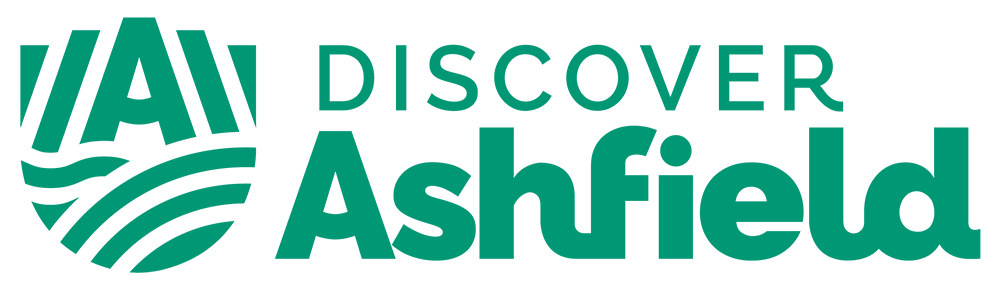 Friday 15th October 2021
9:00am – 9:05am start
Virtual Meeting via Microsoft TeamsATTENDEES ATTENDEES ATTENDEES ATTENDEES NamePosition on BoardPosition/OrganisationPresent Martin Rigley MBEChair / Theme Lead – Succeed in AshfieldManaging Director, Lindhurst EngineeringLouise KnottVice ChairVice Principal, West Nottinghamshire College – joined the meeting at 9.50amDarron EllisTheme Lead – More to DiscoverHistorian, Sutton Living Memory GroupXLiz BarrettTheme Lead – Love Where You LivePrincipal, Academy Transformation Trust Further Education (ATTFE)Pete EdwardsTheme Lead – Be Happy, Be HealthyChair, Ashfield Health and Wellbeing PartnershipCallum ParrBoard MemberYouth Council Leader, Ashfield District Youth CouncilXChloe O’DonnellBoard MemberShopping Centre Manager, Idlewells Shopping CentreXChristopher BaronSubstitute for Lee Anderson, MPOffice Manager, Ashfield & Eastwood MP’s Office Cllr Christian ChapmanBoard MemberScrutiny Rep, Ashfield District CouncilXCllr Helen-Ann SmithBoard MemberDeputy Council Leader, Ashfield District CouncilXCllr Daniel WilliamsonBoard MemberAnnesley and Felley Parish CouncilXCllr Matthew RelfBoard MemberPortfolio Holder, Planning & Regen, Ashfield District CouncilDavid AinsworthBoard MemberLocality Director of Nottinghamshire Clinical Commissioning Group, NHSXDavid JacksonBoard MemberCentre Manager, East Midlands Designer OutletXEdward JohnstoneBoard MemberAssistant Principal (Development), Portland CollegeXFiona AndersonBoard Member Head of Civic Engagement, Nottingham Trent University (NTU)Frank HorsleyBoard MemberHead of Business and Innovation, D2N2Gary JordanBoard MemberChair, Mansfield and Ashfield 2020Julia TerryBoard MemberDevelopment Worker, Transforming Notts TogetherXKathryn StaceyBoard MemberChief Executive, Citizens Advice AshfieldXKatie JordanObserverService Transformation Officer, Nottingham and Nottinghamshire Clinical Commissioning Group, NHSXLee Anderson, MPBoard MemberMP for Ashfield and Eastwood       XMark Spencer, MPBoard MemberMP for SherwoodXMelanie PhythianObserverTowns Fund Policy Advisor, Cities & Local Growth UnitXPaula LongdenSubstitute for David Ainsworth Deputy Locality Director: Mid Nottinghamshire, Nottingham and Nottinghamshire Clinical Commissioning Group, NHSXPeter CribbSubstitute for Peter GawDirector of Learning, Inspire: Culture, Learning and LibrariesPeter GawBoard MemberChief Executive Officer, Inspire: Culture, Learning and Libraries XRobert OrgillBoard MemberProperty Manager EMEA, Rolls RoyceXSimon MartinBoard MemberVice Principal, Academy Transformation Trust Further Education (ATTFE)XTeresa JacksonBoard MemberChief Officer, Ashfield Voluntary ActionTheresa HodgkinsonBoard MemberChief Executive, Ashfield District CouncilViki DyerBoard MemberDistrict Operations Lead, Department of Work and PensionsXAndrea StoneSupporting OfficerHealth and Wellbeing Manager, Ashfield District CouncilXAlastair BlunkettObserverService Manager for Neighbourhoods and Environment XKatherine GreenSupporting OfficerSenior Communications Officer, Ashfield District CouncilXMatthew NealSupporting OfficerService Director of Investment and Growth, Nottinghamshire County CouncilXPaul CrawfordSupporting OfficerSenior Regeneration Officer, Ashfield District CouncilXSarah DanielSupporting OfficerService Manager for Place and Wellbeing, Ashfield District CouncilTracey BirdSupporting OfficerHealth and Wellbeing Officer, Ashfield District CouncilXTrevor MiddletonSupporting OfficerTown Centres and Markets Manager, Ashfield District CouncilAgenda ItemLead1Welcome / Introductions / ApologiesWelcome / Introductions / ApologiesThe Chair, Martin Rigley welcomed everyone to the virtual meeting.The Chair, Martin Rigley welcomed everyone to the virtual meeting.Apologies were received and it was noted that: Apologies were received and it was noted that: Christopher Baron will be representing Lee Anderson, MPChristopher Baron will be representing Lee Anderson, MPPeter Cribb will be representing Peter Gaw.Peter Cribb will be representing Peter Gaw.2Review of Previous Meeting - Friday 27th August 2021Review of Previous Meeting - Friday 27th August 20212.1Board Meeting MinutesBoard Meeting MinutesBoard minutes were agreed as a true and accurate record.Board minutes were agreed as a true and accurate record.2.2Action LogAction Log2.2.1Completed ActionsLead2.2.1.1Hucknall Representatives
(27.08.2021, Minute – 6.2)

Chris Baron has invited Jane Walker, MP Mark Spencer’s Office Manager on behalf of the Board to attend future board meetings and Lana Mills had sent out the calendar invites so unsure why Jane hadn’t attended the meeting.  Chris Baron to liaise with Jane.   CB 2.2.2.1Hucknall Representatives
(27.08.2021, Minute – 6.2)

Martin Rigley has approached a Hucknall business representative and meetings have taken place with Anthony Hughes of Lincoln Brewery.  Martin also reported that Andy Middleton a marketing entrepreneur and Nottinghamshire regional director for Catena has recently become an Ambassador and is very keen to work with local businesses and the Discover Ashfield group.  

Fiona Anderson and Liz Barrett have had a virtual meeting to move the Hucknall School links forward this is now progressing. MR 

FA / LB2.2.2Actions (Includes actions from below minutes)Lead2.2.2.1Stakeholder Engagement Plan – Business Support
(16.07.2021, Minute - 5)

Sarah Daniel to liaise with Council colleagues re tender opportunities and events being organised for local businesses. SD2.2.2.2Cultural Compact
(16.07.2021, Minute 6.2)

Councillor Relf attended the meeting and there is a need for there to be a Council and a Discover Ashfield representative. Teresa Jackson confirmed that she had not received any information on the meetings.  Fiona Anderson to sort.  Agreed that a Discover Ashfield representative will be discussed at the next Delivery Group meeting. FA2.2.2.4Board Development Day / Board Skills Review / Policies
(27.08.2021, Minute 4.2)

Delivery Group to discuss the above at a future Delivery Group meeting. At present there hasn’t been a meeting but will be discussed at the next one in November.   
Delivery Group3New Declarations of Interest New Declarations of Interest The following declarations were noted in relation to the Towns Fund and the Future High Streets Fund projects:The following declarations were noted in relation to the Towns Fund and the Future High Streets Fund projects:Martin Rigley, Chair and Theme Lead for Succeed in AshfieldSherwood Observatory (Chair of the Board)-    Sutton Academy Theatre Project (Board Member)Martin Rigley, Chair and Theme Lead for Succeed in AshfieldSherwood Observatory (Chair of the Board)-    Sutton Academy Theatre Project (Board Member)Louise Knott - Vice Chair Colleges/further education projects (Vice Principal, Vision West Notts College)Construction and Civil Engineering Centre project (Vice Principal, Vision West Notts College)Automated Distribution and Manufacturing Centre (Vice Principal, Vision West Notts College)Learning in Skills Project (Vice Principal, Vision West Notts College)Community Renewal Fund (Vice Principal, Vision West Notts College)Louise Knott - Vice Chair Colleges/further education projects (Vice Principal, Vision West Notts College)Construction and Civil Engineering Centre project (Vice Principal, Vision West Notts College)Automated Distribution and Manufacturing Centre (Vice Principal, Vision West Notts College)Learning in Skills Project (Vice Principal, Vision West Notts College)Community Renewal Fund (Vice Principal, Vision West Notts College)Pete Edwards, Theme Lead for Be Happy, Be HealthySutton Academy Theatre Project (Chair of Governors, Sutton Academy)Pete Edwards, Theme Lead for Be Happy, Be HealthySutton Academy Theatre Project (Chair of Governors, Sutton Academy)Simon Martin, Board MemberCollege/further education projects (Vice Principal, ATTFE)Construction centre projects (Vice Principal, ATTFE)Sutton Centre Theatre Project (Vice Principal, ATTFE)Community Renewal Fund (Vice Principal, ATTFE)Simon Martin, Board MemberCollege/further education projects (Vice Principal, ATTFE)Construction centre projects (Vice Principal, ATTFE)Sutton Centre Theatre Project (Vice Principal, ATTFE)Community Renewal Fund (Vice Principal, ATTFE)4Towns Funding Towns Funding 4.1Towns Funding Update – Sarah DanielTowns Funding Update – Sarah DanielSarah Daniel referred to the Towns Funding Update (Appendix 1) and gave a verbal account of the report. The following points were particularly noted: Sarah Daniel referred to the Towns Funding Update (Appendix 1) and gave a verbal account of the report. The following points were particularly noted: Projects are making progress including High Pavement building purchased.  Projects are making progress including High Pavement building purchased.  Theatre consultants have completed a feasibility study to inform the architect’s brief. Bi-weekly design review meetings are taking place with the project group. Theatre consultants have completed a feasibility study to inform the architect’s brief. Bi-weekly design review meetings are taking place with the project group. Maker Space Building - Purchase of the building has been completed, the project team has been appointed and design work is underway. Development of the maker space is currently being mapped out, with visits to similar centres planned later in October. Maker Space Building - Purchase of the building has been completed, the project team has been appointed and design work is underway. Development of the maker space is currently being mapped out, with visits to similar centres planned later in October. Confirmation documents for the Towns Fund projects have been submitted to Government.  Approval of the documents is anticipated in November.Confirmation documents for the Towns Fund projects have been submitted to Government.  Approval of the documents is anticipated in November.A report was approved at Cabinet on 20th September recommending: acceptance of the early release of Towns Fund Capital Funding and delegation to the Portfolio Holder Councillor Relf and Peter Hudson as S151 officer in consultation with the Discover Ashfield Board for the allocation of the funds and approval of the project business cases.A report was approved at Cabinet on 20th September recommending: acceptance of the early release of Towns Fund Capital Funding and delegation to the Portfolio Holder Councillor Relf and Peter Hudson as S151 officer in consultation with the Discover Ashfield Board for the allocation of the funds and approval of the project business cases.A new Regeneration Officer post has been evaluated and has been agreed in principle, with advertising due to start during October.A new Regeneration Officer post has been evaluated and has been agreed in principle, with advertising due to start during October.Leadership Session:Review of terms of reference – draft to be brought to the next board meeting.Board skills review – to be combined with declarations of interest submissions which are due in November.Policy areas: to be reviewed during a separate meeting once the replacement Discover Ashfield officer is in post. Leadership Session:Review of terms of reference – draft to be brought to the next board meeting.Board skills review – to be combined with declarations of interest submissions which are due in November.Policy areas: to be reviewed during a separate meeting once the replacement Discover Ashfield officer is in post. Community and Stakeholder Engagement – Sarah Daniel will lead on this in the absence of the DA Project Officer.  Community and Stakeholder Engagement – Sarah Daniel will lead on this in the absence of the DA Project Officer.  Programme Delivery - Kinver Solutions have been supporting the project development process on a temporary basis whilst the procurement process is undertaken. There have been some delays with the process and the contract for Kinver is therefore due to be extended until 29th OctoberProgramme Delivery - Kinver Solutions have been supporting the project development process on a temporary basis whilst the procurement process is undertaken. There have been some delays with the process and the contract for Kinver is therefore due to be extended until 29th OctoberThe programme risk register has been developed and updated, this will be brought to the November Board meeting for discussion and reviewThe programme risk register has been developed and updated, this will be brought to the November Board meeting for discussion and reviewMoor Market: the new Kirkby indoor market will open on Saturday 16th October with the café opening and a number of day traders due to be present. Board members were invited to attend. Moor Market: the new Kirkby indoor market will open on Saturday 16th October with the café opening and a number of day traders due to be present. Board members were invited to attend. Hornbeam Park: The play area has been completed and we are waiting for the developer to arrange the opening/ access to the park.Hornbeam Park: The play area has been completed and we are waiting for the developer to arrange the opening/ access to the park.4.2Enterprising Ashfield Business Case Enterprising Ashfield Business Case Presentation carried out by David Harper, Head of Economic Programmes at Nottingham Trent University for the Enterprising Ashfield Business Case which was well received.  Gary Jordan proposed the Business Case study and Councillor Relf seconded the proposal.  Presentation to be shared with the Board. David Harper was thanked for this business case.  Presentation carried out by David Harper, Head of Economic Programmes at Nottingham Trent University for the Enterprising Ashfield Business Case which was well received.  Gary Jordan proposed the Business Case study and Councillor Relf seconded the proposal.  Presentation to be shared with the Board. David Harper was thanked for this business case.  West Notts College have agreed to support the business cases for the construction and civil engineering centres. West Notts College have agreed to support the business cases for the construction and civil engineering centres. 5Reports Back from Delivery GroupReports Back from Delivery Group5.1Succeed in Ashfield Succeed in Ashfield Martin Rigley, Theme Lead provided the following update: Martin Rigley, Theme Lead provided the following update: Hucknall Business – Lincoln Brewery awarded an ambassador certificate exploring Anthony Hughes (owner) joining the Board.Hucknall Business – Lincoln Brewery awarded an ambassador certificate exploring Anthony Hughes (owner) joining the Board.Rotary Board – Martin Rigley and Gary Jordan presented at a Rotary Board meeting which was well received and lots of questions were asked. Rotary Board – Martin Rigley and Gary Jordan presented at a Rotary Board meeting which was well received and lots of questions were asked. 5.2Love Where You Live (LWYL)Love Where You Live (LWYL)Liz Barrett, Theme Lead for Love Where You Live provided the following update:Liz Barrett, Theme Lead for Love Where You Live provided the following update:Primary Schools are now involved in the regular meetings.  Primary Schools are now involved in the regular meetings.  Sherwood Observatory raising awareness of this great asset to the community and to schools.  Sherwood Observatory raising awareness of this great asset to the community and to schools.  Litter Picking – this is progressing and is growing.  Involving AVA in this area.  Litter Picking – this is progressing and is growing.  Involving AVA in this area.  5.3More to DiscoverMore to DiscoverApologies were received from Darron Ellis, Theme Lead and a More to Discover update will be reported at the next Board meeting.  The main focus is the Remembrance Parades.  Darron Ellis is working well with the new ranger at Mill Waters.  Apologies were received from Darron Ellis, Theme Lead and a More to Discover update will be reported at the next Board meeting.  The main focus is the Remembrance Parades.  Darron Ellis is working well with the new ranger at Mill Waters.  5.4Be Healthy, Be HappyBe Healthy, Be HappyPete Edwards, Theme Lead referred to the Primary Care Network and Be Healthy, Be Happy update and also noted the following:Pete Edwards, Theme Lead referred to the Primary Care Network and Be Healthy, Be Happy update and also noted the following: The Health and Wellbeing Partnership met on 13 October 2021 and had an excellent discussion to further embed the strategy values into our individual and collective work. The Health and Wellbeing Partnership met on 13 October 2021 and had an excellent discussion to further embed the strategy values into our individual and collective work.The Council delivered a successful Holiday Activities and Food programme (HAF) during the middle 4 weeks of the summer holidays.  There were 1240 attendances at the 4 hour holiday camps.  The camps include a mix of physical activity, craft, drama, food nutrition and a meal.  The next HAF programme will run in the Christmas School holidays.  Plans are currently being developed and we are looking to apply for funding to extend the offer to Under 5s.The Council delivered a successful Holiday Activities and Food programme (HAF) during the middle 4 weeks of the summer holidays.  There were 1240 attendances at the 4 hour holiday camps.  The camps include a mix of physical activity, craft, drama, food nutrition and a meal.  The next HAF programme will run in the Christmas School holidays.  Plans are currently being developed and we are looking to apply for funding to extend the offer to Under 5s.The Premier League Kicks programme continues to be successfully delivered by Nottingham Forest FC, Notts Police and Sutton Academy on Sutton Lawn. Last week the 8-9pm session attracted 50 young people (the most so far). A SEND session is also delivered weekly at Portland College as well as a female only session. A female football leadership programme will start in October and we are looking at a new partnership to support the referral of more girls into these sessions.The Premier League Kicks programme continues to be successfully delivered by Nottingham Forest FC, Notts Police and Sutton Academy on Sutton Lawn. Last week the 8-9pm session attracted 50 young people (the most so far). A SEND session is also delivered weekly at Portland College as well as a female only session. A female football leadership programme will start in October and we are looking at a new partnership to support the referral of more girls into these sessions.The Feeding Ashfield partnership (subgroup of the H&WB Partnership) is now fully established and has been well supported by relevant community partners to date. The partnership’s current focus is to create a Feeding Ashfield leaflet to raise awareness of existing food support opportunities available in Ashfield. We are also supporting the development of a new family food club at St Johns Church in partnership with Lets All Eat and a further club in the Kirkby area in partnership with Kirkby Children’s Centre and The Festival Hall Leisure Centre.  An application has been submitted to the Notts County Council Food Fund for a full-time, 12 month Food Co-ordinator project officer to accelerate this work.The Feeding Ashfield partnership (subgroup of the H&WB Partnership) is now fully established and has been well supported by relevant community partners to date. The partnership’s current focus is to create a Feeding Ashfield leaflet to raise awareness of existing food support opportunities available in Ashfield. We are also supporting the development of a new family food club at St Johns Church in partnership with Lets All Eat and a further club in the Kirkby area in partnership with Kirkby Children’s Centre and The Festival Hall Leisure Centre.  An application has been submitted to the Notts County Council Food Fund for a full-time, 12 month Food Co-ordinator project officer to accelerate this work.New gyms at both Hucknall Leisure Centre and Lammas Leisure Centre have now opened. New gyms at both Hucknall Leisure Centre and Lammas Leisure Centre have now opened. Dianne Holmes has left her post as Health and Wellbeing Officer at ADC.  Recruitment will begin shortlyDianne Holmes has left her post as Health and Wellbeing Officer at ADC.  Recruitment will begin shortly6Discover Ashfield Officer UpdateDiscover Ashfield Officer UpdateLana Mills has now left Ashfield District Council.  Lana was thanked for her work.  Recruitment is in progress.  Trevor Middleton to share recruitment information with Fiona Anderson at NTU.  Lana Mills has now left Ashfield District Council.  Lana was thanked for her work.  Recruitment is in progress.  Trevor Middleton to share recruitment information with Fiona Anderson at NTU.  Trevor Middleton updated on the following:Trevor Middleton updated on the following:There will be various recordings taking place about historical characters, such as Ada Lovelace within the Ashfield area.  Actors will be dressed as the characters and will provide useful information for tourists.  There will be various recordings taking place about historical characters, such as Ada Lovelace within the Ashfield area.  Actors will be dressed as the characters and will provide useful information for tourists.  7Board Members UpdatesBoard Members UpdatesWest Notts College Update:West Notts College Update:Louise Knott provided an update on student recruitment and that 95 local residents have expressed an interest in Nursing.  262 students wishing to study courses that NTU/WNC are providing jointly.   This is great news and would be useful to share with ADC’s comms (Katherine Green).  Louise Knott will provide a short report and share with the Board. Louise Knott provided an update on student recruitment and that 95 local residents have expressed an interest in Nursing.  262 students wishing to study courses that NTU/WNC are providing jointly.   This is great news and would be useful to share with ADC’s comms (Katherine Green).  Louise Knott will provide a short report and share with the Board. Gary Jordan had recently visited WNC and found it very really interesting and would advise that Board Members attend.  Martin Rigley informed that the engineering area is also great.  Gary Jordan had recently visited WNC and found it very really interesting and would advise that Board Members attend.  Martin Rigley informed that the engineering area is also great.  It was suggested that after a Board meeting a tour of WNC would be a great idea.  Louise Knott confirmed that she would look at hosting this in December/January. It was suggested that after a Board meeting a tour of WNC would be a great idea.  Louise Knott confirmed that she would look at hosting this in December/January. AVA Update:AVA Update:Teresa Jackson updated that AVA are currently understaffed. Inspiring Ashfield – Teresa reported that AVA are working with Clifford Stevenson at D2N2 so this is progressing.  Teresa Jackson updated that AVA are currently understaffed. Inspiring Ashfield – Teresa reported that AVA are working with Clifford Stevenson at D2N2 so this is progressing.  8Any Other BusinessAny Other BusinessNothing to note.Nothing to note.9Date of Next Meeting Date of Next Meeting Friday 19th November 2021, 9.00am - 9.05am start.Friday 19th November 2021, 9.00am - 9.05am start.